Determine if the following series are convergent or divergent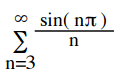 Find the values of x for which 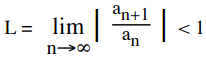 and tell if the series converges or diverges when given the series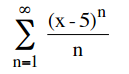 Find power series for the following functions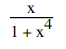 Write down the first 4 Taylor polynomials around zero and plot f(x) a long with its approximationUse the integral test to determine if the series converges or divergesUse the comparison test test to determine if the series converges or divergesEVALUATE THE INTEGRALS. USE TRIG SUBSTITUTION AND SHOW WORK   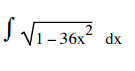 